НАРУЧИЛАЦКЛИНИЧКИ  ЦЕНТАР ВОЈВОДИНЕул. Хајдук Вељкова бр. 1, Нови Сад(www.kcv.rs)ОБАВЕШТЕЊЕ О ЗАКЉУЧЕНОМ УГОВОРУ У  ПОСТУПКУ ЈАВНЕ НАБАВКЕ БРОЈ 36-17-O, партија 7Врста наручиоца: ЗДРАВСТВОВрста предмета: Опис предмета набавке, назив и ознака из општег речника набавке: Набавка дијализног материјала  за потребе Клинике за нефрологију и клиничку имунологију, одељење хемодијализе Клиничког центра Војводине - Дијализатор синтетско влакно,High-flux 2,1м2, стерилисан без етилен оксид33181520 - Потрошни материјал за реналну дијализу Уговорена вредност: без ПДВ-а 4.080.000,00 динара, односно 4.488.000,динара са ПДВ-омКритеријум за доделу уговора: економски најповољнија понудаБрој примљених понуда: 3Понуђена цена: Највиша:  4.250.000,00 динараНајнижа:  2.873.000,00 динараПонуђена цена код прихваљивих понуда:Највиша:   4.080.000,00 динара Најнижа:   4.080.000,00 динараДатум доношења одлуке о додели уговора: 08.05.2017.Датум закључења уговора: 26.05.2017.Основни подаци о добављачу:„Омни медикал“ д.о.о., ул. Аутопут бр. 13, Блок 53, Н.БеоградПериод важења уговора: до дана у којем добављач у целости испоручи наручиоцу добра, односно најдуже годину.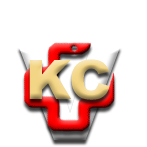 КЛИНИЧКИ ЦЕНТАР ВОЈВОДИНЕ21000 Нови Сад, Хајдук Вељка 1, Србија,телефон: + 381 21 487 22 05; 487 22 17; фаx : + 381 21 487 22 04; 487 22 16www.kcv.rs, e-mail: uprava@kcv.rs, ПИБ:101696893